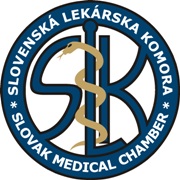 Slovenská lekárska komora (organizátor podujatia)  a MUDr. Helena Leščišinová (odborný garant) Vás srdečne pozývajú naOdborný seminár, ktorý sa uskotoční dňa 23.11.2017 o 15:30 – 16:30 hod v Poprade v reštaurácii FabrikaOdborný program:Nová data o diferenciaci duálních bronchodilatans, aneb jsou všechny kombinace LAMA/LABA stejné ?	    			                 MUDr. Hana Horáková, GSK (Praha)				                         40 min       2.  Duálne bronchodilatanciá z pohľadu účinnosti a bezpečnosti liečby    		            RNDr. Ľudmila Hricová PhD.	  					20 minOdbornému podujatiu bude pridelený 1 kredit CMEPredpokladaná maximálna výška nepeňažného plnenia spojená s Vašou účasťou na odbornom podujatípodliehajúca zrážkovej dani podľa Zákona č. 595/2003 Z. z. o dani z príjmov v znení neskorších predpisov jemax 30 EUR, z toho výška zrážkovej dane (19%) predstavuje max 5,7 EUR.Peňažné a nepeňažné náklady súvisiace s Vašou účasťou na odbornom podujatí budú zverejnené v súlade spríslušnou slovenskou legislatívou podľaZákona o lieku č. 362/2011 Z.z. o liekoch a zdravotníckych pomôckach v znení neskorších predpisov.V prípade akýchkoľvek otázok, prosím, kontaktujte:RNDr. Ľudmila Hricová, PhDMedical representativeGlaxoSmithKlineTel.:+ 421 903 282 657Podujatie podporili GSK Slovakia,  LEKÁR a.s.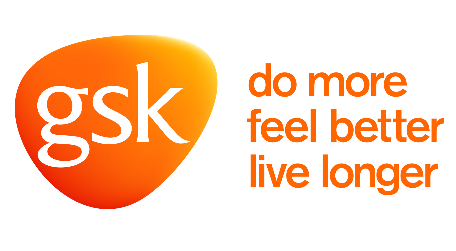 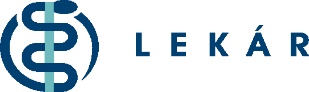   Dátum prípravy: november 2017SK/UCV/0027/17                     Slovenská lekárska komora (organizátor podujatia)  a MUDr. Helena Leščišinová (odborný garant) Vás srdečne pozývajú naOdborný seminár, ktorý sa uskotoční dňa 23.11.2017 o 15:30 hod- Pneumologická ambulancia,Hviezdoslavova 1, PrievidzaOdborný program:Nová data o diferenciaci duálních bronchodilatans, aneb jsou všechny kombinace LAMA/LABA stejné ?	    			                 MUDr. Hana Horáková, GSK (Praha)				                         40 min       2.  Duálne bronchodilatanciá z pohľadu účinnosti a bezpečnosti liečby    		            Rastislav Klčo,(GSK)								20 minOdbornému podujatiu bude pridelený 1 kredit CMEPredpokladaná maximálna výška nepeňažného plnenia spojená s Vašou účasťou na odbornom podujatípodliehajúca zrážkovej dani podľa Zákona č. 595/2003 Z. z. o dani z príjmov v znení neskorších predpisov je0 EUR, z toho výška zrážkovej dane (19%) predstavuje  0 EUR.Peňažné a nepeňažné náklady súvisiace s Vašou účasťou na odbornom podujatí budú zverejnené v súlade spríslušnou slovenskou legislatívou podľaZákona o lieku č. 362/2011 Z.z. o liekoch a zdravotníckych pomôckach v znení neskorších predpisov.V prípade akýchkoľvek otázok, prosím, kontaktujte:Murínová Jana					                         Klčo  Rastislav Medical Scientific Liason 						Medical representativeGlaxoSmithKline 							GlaxoSmithKline Tel.:+ 421 903 224767						Tel.:+ 421 903 225573Podujatie podporili GSK Slovakia,  LEKÁR a.s.  Dátum prípravy: november 2017SK/UCV/0027/17                                                                                                               Slovenská lekárska komora (organizátor podujatia)  a MUDr. Helena Leščišinová (odborný garant) Vás srdečne pozývajú naOdborný seminár, ktorý sa uskotoční dňa 23.11.2017 o 15:30 hod, PaF oddelenie, Fakultná nemocnica, A. Žarnova 11, 917 75 TrnavaOdborný program:Nová data o diferenciaci duálních bronchodilatans, aneb jsou všechny kombinace LAMA/LABA stejné ?	    			                 MUDr. Hana Horáková, GSK (Praha)				                         40 min       2.  Duálne bronchodilatanciá z pohľadu účinnosti a bezpečnosti liečby    		            Jana Fagová  (GSK)								20 minOdbornému podujatiu bude pridelený 1 kredit CMEPredpokladaná maximálna výška nepeňažného plnenia spojená s Vašou účasťou na odbornom podujatípodliehajúca zrážkovej dani podľa Zákona č. 595/2003 Z. z. o dani z príjmov v znení neskorších predpisov jemax 0 EUR, z toho výška zrážkovej dane (19%) predstavuje max 0 EUR.Peňažné a nepeňažné náklady súvisiace s Vašou účasťou na odbornom podujatí budú zverejnené v súlade spríslušnou slovenskou legislatívou podľaZákona o lieku č. 362/2011 Z.z. o liekoch a zdravotníckych pomôckach v znení neskorších predpisov.V prípade akýchkoľvek otázok, prosím, kontaktujte:....................................						Jana FagováMedical Scientific Liason 						Medical representativeGlaxoSmithKline 							GlaxoSmithKline Tel.:+ 421 903 111 111						Tel.:+ 421 907 989 982Podujatie podporili GSK Slovakia,  LEKÁR a.s.  Dátum prípravy: november 2017SK/UCV/0027/17                                                                                                               